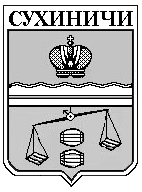 СЕЛЬСКОЕ ПОСЕЛЕНИЕ« СЕЛО БРЫНЬ»Калужская областьСЕЛЬСКАЯ    ДУМАРЕШЕНИЕОт  22.07.2019 года                                                                     № 205                                                   Об отчете об исполнении бюджета СП «Село Брынь» за 1 полугодие 2019 годаВ соответствии с Федеральным законом от 06.10.2003 № 131   « Об общих принципах организации местного самоуправления в Российской Федерации», Бюджетным кодексом Российской Федерации, Положением о бюджетном процессе сельского поселения «Село Брынь» руководствуясь Уставом сельского поселения «Село Брынь», Сельская Дума СП «Село Брынь»  РЕШИЛА:           1. Утвердить отчет об исполнении бюджета СП «Село Брынь» за 1 полугодие  2019 года по доходам в сумме 1576629  рубля 02 копейки, по расходам в сумме 1408809 рублей 64 копейки, с профицитом  бюджета в сумме 167819  рубля 38 копеек.2. Утвердить исполнение доходов бюджета СП «Село Брынь» за 1 полугодие 2019 года согласно приложению №1 к настоящему решению.3. Утвердить исполнение расходов бюджета СП «Село Брынь» за 1 полугодие 2019 года по ведомственной структуре расходов согласно приложению №2 к настоящему решению.4. Утвердить исполнение расходов бюджета СП «Село Брынь» за 1 полугодие  2019 года по разделам, подразделам классификации расходов согласно приложению №3 к настоящему решению.5. Утвердить исполнение источников финансирования дефицита бюджета по кодам классификации источников финансирования дефицита бюджета СП «Село Брынь» за 1 полугодие  2019 года согласно приложению №4 к настоящему решению.	6. Настоящее Решение подлежит официальному опубликованию в средствах массовой информации и размещению на официальном сайте муниципального образования « Сухиничский район» в сети «Интернет».Глава  сельского поселения«Село Брынь»						Т.И.Хавханова